Den Francie ve Školním klubu!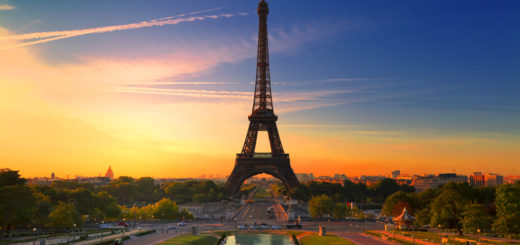 Kdy? 5.1.2018Kde? V učebně přírodopisuČas? 14:00Zveme Vás na ochutnávku.Těšíme se na Vás a přijďte !!! 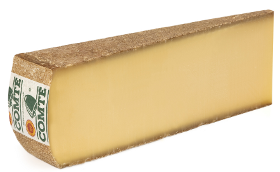 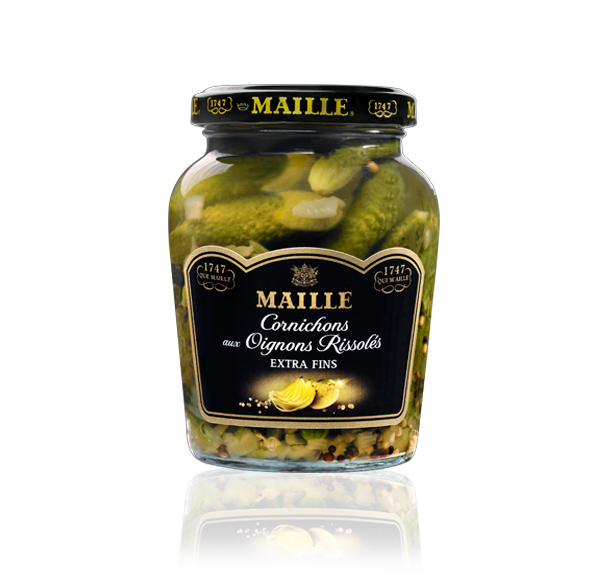 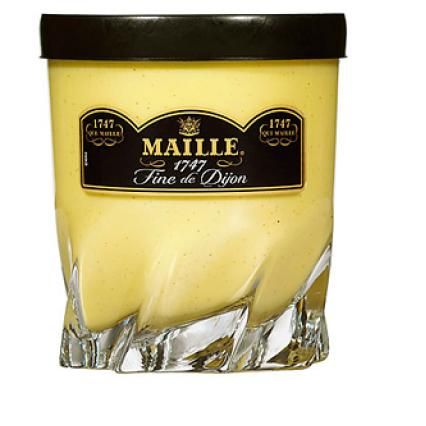 